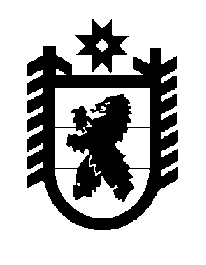 Российская Федерация Республика Карелия    ПРАВИТЕЛЬСТВО РЕСПУБЛИКИ КАРЕЛИЯПОСТАНОВЛЕНИЕот  11 июня 2019 года № 236-Пг. Петрозаводск О внесении изменений в Положение о Министерстве                             образования Республики Карелия Правительство Республики Карелия п о с т а н о в л я е т:Внести в Положение о Министерстве образования Республики Карелия, утвержденное постановлением Правительства Республики Карелия от 6 июня 2014 года № 173-П «Об утверждении Положения о Министерстве образования Республики Карелия»  (Собрание законодательства Республики Карелия, 2014, № 6, ст. 1039; № 7, ст. 1290; 2015, № 12, ст. 2381; 2016, № 5, ст. 1017; 2017, 
№ 10, ст. 1990; № 12, ст. 2486; 2018, № 9, ст. 1878;  Официальный интернет-портал правовой информации (www.pravo.gov.ru), 29 марта 2019 года, 
№ 1000201903290004), следующие изменения:1) в пункте 1:слова «а также» исключить;дополнить словами «, а также осуществляющим функции по реализации на территории Республики Карелия государственной молодежной политики»;2) пункт 9 дополнить подпунктами 18.1, 18.2 следующего содержания:  «18.1) разрабатывает предложения в Правительство Республики Карелия по вопросам оказания государственной поддержки молодым семьям, профилактики безнадзорности и правонарушений несовершеннолетних, нравственного и патриотического воспитания, реализации молодежью своих профессиональных возможностей;18.2) оказывает в соответствии с законодательством государственную поддержку молодежным и детским общественным объединениям, иным общественным объединениям, работающим с детьми и молодежью;».           Глава Республики Карелия 					                  А.О. Парфенчиков